19.05.2022                                                                                                            №787 п                                  с.ГрачевкаО внесении изменений в постановление администрации муниципального образования Грачевский район Оренбургской области от 14.04.2022 № 728 п       В соответствии с постановлением Правительства Российской Федерации от 02.08.2019 № 1006 «Об утверждении требований к антитеррористической защищенности объектов (территорий) Министерства просвещения Российской Федерации и объектов (территорий), относящихся к сфере
деятельности Министерства просвещения Российской Федерации», с постановлением Правительства Российской Федерации от 05.03.2022 № 289 «О внесении изменений в некоторые акты Правительства Российской Федерации в сфере обеспечения антитеррористической защищенности объектов (территорий),  руководствуясь Уставом муниципального образования Грачевский район Оренбургской области, п о с т а н о в л я ю:  1. В постановление администрации муниципального образования Грачевский район Оренбургской области  от 14.04.2022 № 728 п «Об утверждении состава межведомственной комиссии по обследованию образовательных организаций, расположенных на территории муниципального образования Грачевский район Оренбургской области», внести следующие изменения:   1.1. Приложение № 2 к постановлению администрации изложить в новой редакции согласно приложению № 1.  2.Контроль за исполнением настоящего постановления возложить на заместителя главы администрации  по социальным вопросам Л.И.Антонову.   3.Постановление вступает в силу со дня его подписания и подлежит размещению на официальном информационном сайте муниципального образования  Грачевский район Оренбургской области и на сайте www.право-грачевка.рф.Глава района                                                                                  О.М.СвиридовРазослано: Антоновой Л.И., Гревцовой Н.В., организационно-правовой отдел,  членам комиссии - 5, руководителям образовательных организаций.Графикобследования  образовательных организаций, расположенных на территории    муниципального образования Грачевский район Оренбургской области 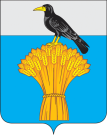  АДМИНИСТРАЦИЯ   МУНИЦИПАЛЬНОГО ОБРАЗОВАНИЯ ГРАЧЕВСКИЙ  РАЙОН ОРЕНБУРГСКОЙ ОБЛАСТИП О С Т А Н О В Л Е Н И ЕПриложение   № 1                                                                        к постановлению                                                                            администрации района                                                                                          От19.05.2022 №787 п№п/пНаименование образовательнойорганизации   Дата обследования1МБОУ «Грачевская СОШ»           22.04.20222МБДОУ «Грачевский детский сад № 1»          22.04.20223Стадион «Колос»           20.05.2022